Student ExampleAnnotated BibliographyFall 2011Professor Scanlan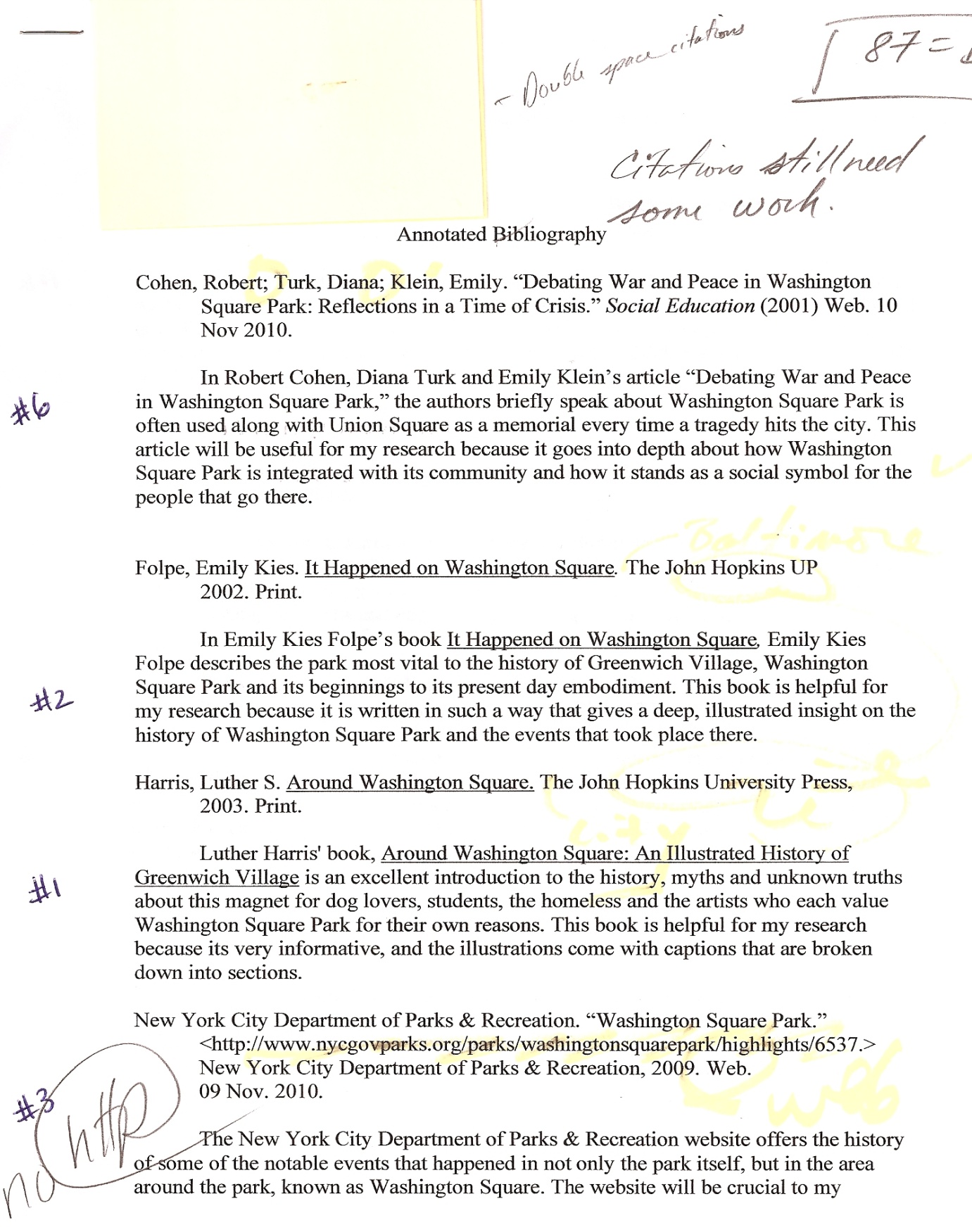 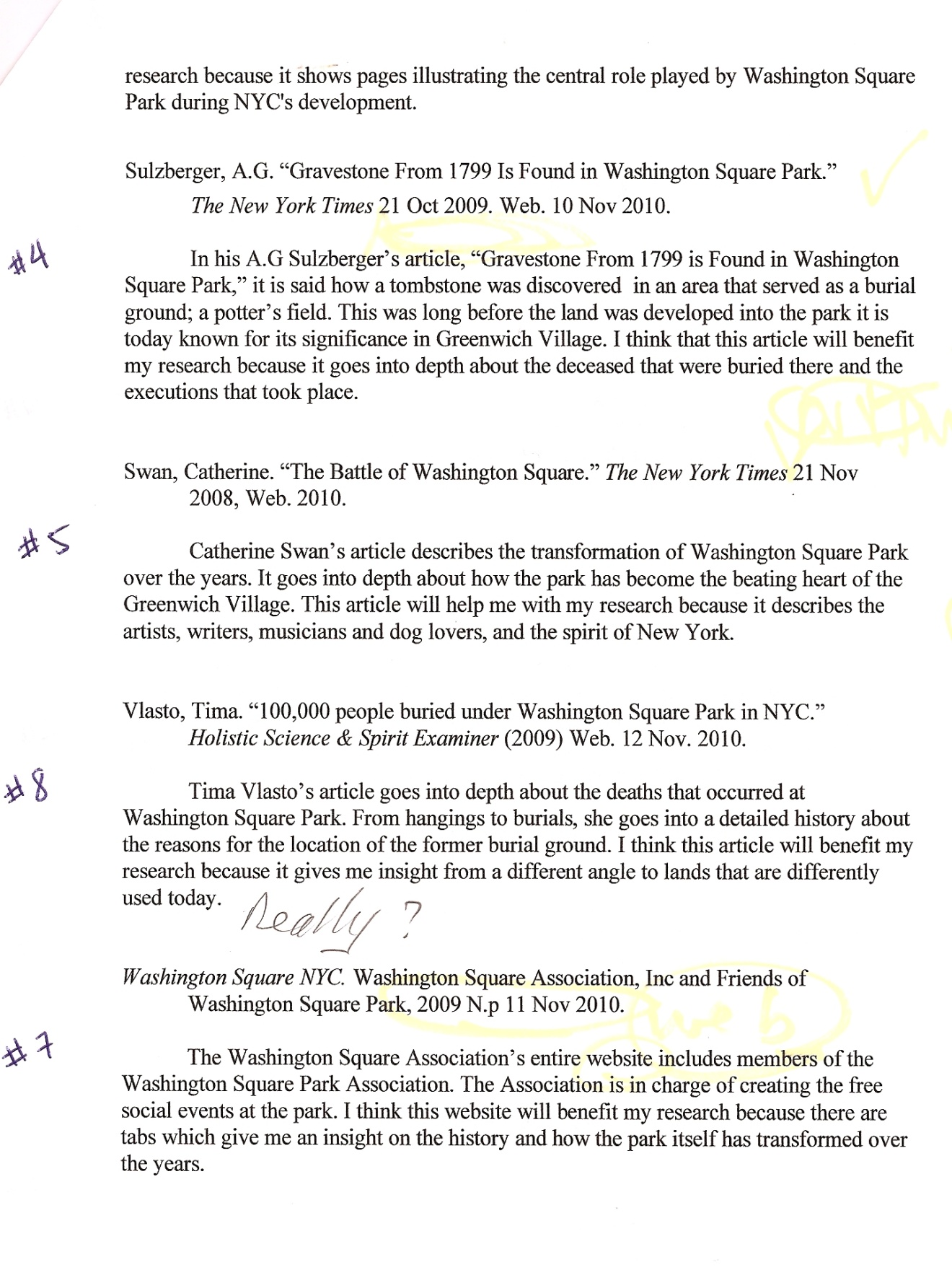 